SOUTĚŽ BOBŘÍK INFORMATIKYV říjnu se naši žáci zúčastnili národního kola soutěže Bobřík informatiky.Z celkového možného počtu bodů 192 získali: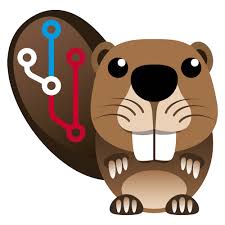 Tamarka 5.B    180 bodůAnetka V. 5.A  152 bodyEliška H. 5.B     132 body                            Jana 5.B            128 bodůAdam 5.A         120 bodů         a stali se úspěšnými řešiteli.GRATULUJEME!Všem ostatním účastníkům děkujeme za účast.